Southeastern Swim Club October & November 2020Lionfish Silver/Gold Training ScheduleUPDATED: 9/29/20SundayMondayTuesdayWednesdayThursdayFridaySaturday2728Silver/Gold6:20-7:40PMS29Silver/Gold6:20-7:40PM30Silver/Gold6:20-7:40PM1Silver/Gold6:20-7:40PM2Silver Super SplashITD: 4:45PWU: 5:00PMS: 5:45P3Silver Super SplashITD: 9:00AWU: 9:15AMS: 10:00A45Silver/Gold6:20-7:40PM6Silver/Gold6:20-7:40PM7Gold Only6:20-7:40PM8Silver/Gold6:20-7:40PM9Silver/Gold6:20-7:40PM10SSC Swim Fest15&over- 7:00A11-14- 11:15A10&under- 3:30P11SSC Swim Fest15&over- 7:00A11-14-11:15A10&under- 3:30P12No Practice13Silver/Gold6:20-7:40PM14Gold Only6:20-7:40PM15Silver/Gold6:20-7:40PM16Silver/Gold6:20-7:40PM17OFF1819HSE FALL BREAK WEEKPractice tbd20HSE FALL BREAK WEEKPractice tbd21HSE FALL BREAK WEEKPractice tbd22HSE FALL BREAK WEEKPractice tbd23HSE FALL BREAK WEEKPractice tbd24HSE FALL BREAK WEEKOFF2526Silver/Gold6:20-7:40PM27Silver/Gold6:20-7:40PM28Gold Only6:20-7:40PM29Silver/Gold6:20-7:40PM30Silver/Gold6:20-7:40PM31Happy Halloween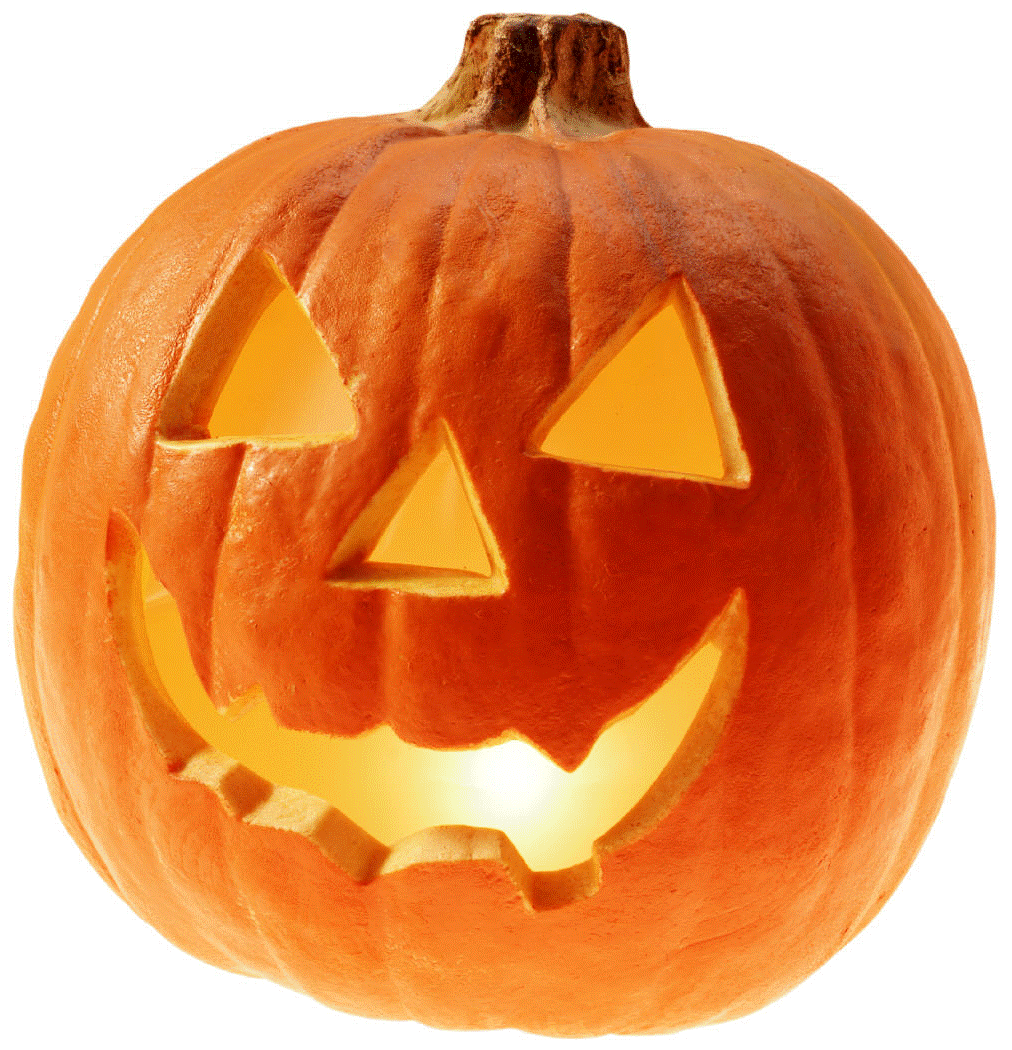 12Silver/Gold6:20-7:40PM3Silver/Gold6:20-7:40PM4Gold Only6:20-7:40PM5Silver/Gold6:20-7:40PM6Silver/Gold6:20-7:40PM7OFF89Silver/Gold6:20-7:40PM10Silver/Gold6:20-7:40PM11Gold Only6:20-7:40PM12Silver/Gold6:20-7:40PM13Silver/Gold6:20-7:40PM14OFF1516Silver/Gold6:20-7:40PM17Silver/Gold6:20-7:40PM18Gold Only6:20-7:40PM19Silver/Gold6:20-7:40PM20Silver/Gold6:20-7:40PM21OFF2223Silver/Gold6:20-7:40PM24Silver/Gold6:20-7:40PM25Gold Only6:20-7:40PM26Silver/Gold6:20-7:40PM27Silver/Gold6:20-7:40PM28OFF2930Silver/Gold6:20-7:40PM